Распечатывать 600 точек на дюйм при чёрно-белой лазерной печати.На первом листе 16*3=48 стрелков, на втором листе 8 охранников и 8 персонажей.Склеивать в виде перевёрнутой буквы "Т".Прилагается три флага пришельцев (прямоугольники с надписью "SISIUS" – это подставки, кружки на которых вырезаются и через них приклеиваются флагштоки).Евгений Сириус © V - Виктория, 2009-2020.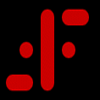 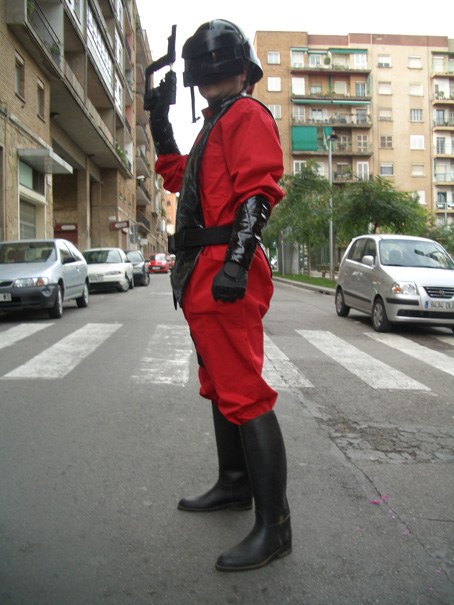 Shock-trooperShock-trooperShock-trooperShock-trooperShock-trooperShock-trooperShock-trooperShock-trooperShock-trooperShock-trooperShock-trooperShock-trooperShock-trooperShock-trooperShock-trooperShock-trooper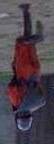 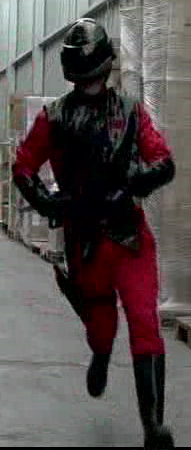 Shock-trooperShock-trooperShock-trooperShock-trooperShock-trooperShock-trooperShock-trooperShock-trooperShock-trooperShock-trooperShock-trooperShock-trooperShock-trooperShock-trooperShock-trooperShock-trooperShock-trooperShock-trooperShock-trooperShock-trooperShock-trooperShock-trooperShock-trooperShock-trooperShock-trooperShock-trooperShock-trooperShock-trooperShock-trooperShock-trooperShock-trooperShock-trooper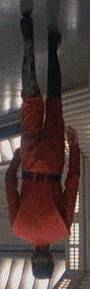 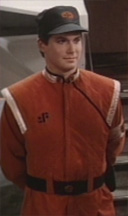 Lewis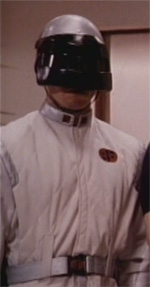 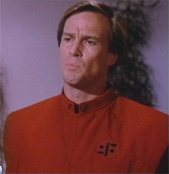 visitor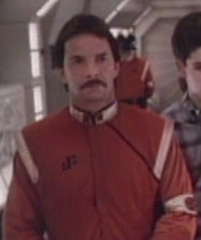 officer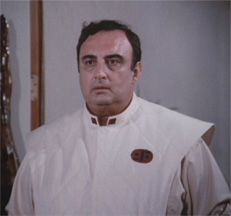 cook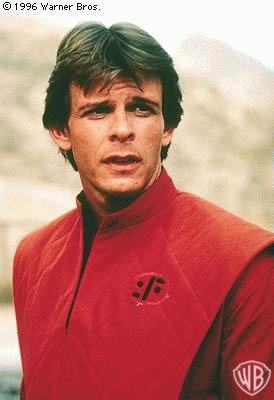 Mike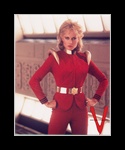 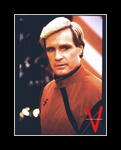 Michael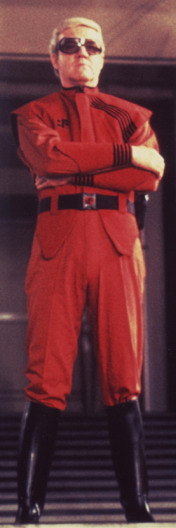 spguardspguardspguardspguardspguardspguardspguardJOHNspguard